Earth’s Systems					RubricParts Working Together to Make a Whole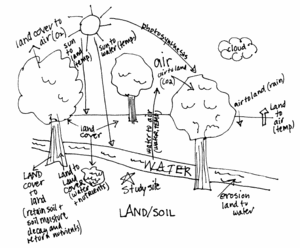 Project Items to be Submitted		Due Date: 				1)	Sample PhotographHW:  Annotate (title and min. of 10 identifiers)Classwork:  Identify four interactions. Make reasonable assumptions. Complete sentences.2)	SJN Study Site PhotographClasswork/Homework: Annotate and identify interactions using same above criteria.3)	Parts of the Earth System: Inquiry Activity4)	System with Feedback Loop Flowchart